О создании постоянных комиссийСобрания депутатов Сабанчинского сельского поселения Руководствуясь  статьей 25 Устава Сабанчинского сельского поселения Яльчикского района Чувашской Республики,   Собрание  депутатов  Сабанчинского      сельского  поселения   Яльчикского      района  р е ш и л о:1. Образовать следующие постоянные комиссии для предварительного рассмотрения и подготовки вопросов, относящихся к ведению Собрания депутатов Сабанчинского сельского поселения:- по экономической политике, бюджету и налогам;- по укреплению законности и правопорядку;- по социальной политике, здравоохранению, культуре и образованию.    2. Настоящее Решение вступает в силу со дня подписания.Председатель Собрания Депутатов Сабанчинского сельского поселения                                             М.Д.Иванова                                            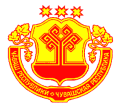 Чувашская  РеспубликаЯльчикский районСобрание депутатовСабанчинскогосельского поселенияРЕШЕНИЕ27 октября  2020 г № 2/3Село Сабанчино